ALİ TOPÇUOĞLU MESLEKİ VE TEKNİK ANADOLU LİSESİELEKTRİK-ELEKTRONİK TEKNOLOJİLERİ ALANI“ADAY ÖĞRENCİ” BÖLÜMÜNDE YER ALACAK İÇERİKLER Mesleki tanıtım, rehberlik ve yönlendirme çalışmaları kapsamında okul/kurum resmi internet sayfasında "Aday Öğrenci" başlığı altında oluşturulacak bölümde yer verilecek içerik aşağıda listelenmiştir. Her okul kendi programına uygun olarak içerik ve tanıtım başlıkları belirleyebilecektir. Okulu niçin tercih etmesi gerektiği ile ilgili bilgiler Okul program türleri Okulun varsa işbirliği yaptığı veya yürüttüğü projeler, protokoller Okul proje okulu ise proje bilgileri Eğitim öğretim şekli ( Normal-İkili Öğretim ) Öğrenci türü (Kız-Erkek-Karma) Pansiyon olup olmadığı, pansiyon türü, barınma koşulları Okulda bulunan alanların tanıtım bilgileri Okul tanıtım videoları Alanlara ait dal listesi ve dalların özellikleri Öğrencilerin staja gönderildiği kurumların bilgileri Mezuniyet sonrası iş bulma imkânları ve okuldan mezun olmuş ve alanında çalışan öğrenci bilgileriTanıtım, rehberlik veya yönlendirme için iletişim numaraları Ulaşım imkânları Staj/beceri eğitimi bilgileri Okutulacak dersleri ve saatlerini gösteren haftalık ders çizelgeleriMADDELERElektrik-Elektronik teknolojisi alanı bugün diğer tüm alanları geliştiren, temel ve üretken bir sanayiye dönüşmüş durumdadır.
Alan, bugün kendi tasarım ve teknolojilerini geliştirecek güce ulaşmıştır. Elektrik- Elektronik alanı birçok alanı etkilerken, ekonomiye kendi üretimi, ihracatı ve istihdamıyla yaptığı birinci derece katkının yanında, diğer sektörlere olan etkileriyle ikinci derece katkılarda da bulunmaktadır. Bu alandaki teknoloji değişimleri ve kalite artışlarının, sektör ürünlerini girdi olarak kullanan birçok alanda kalitenin artmasına olumlu etkide bulunacağı anlamına gelmektedir. Türk elektrik-elektronik sanayinin Türkiye ekonomisi içerisindeki payı her geçen gün artmaktadır. Sektörün sürekli gelişiyor ve kendini yeniliyor olması, dünya teknolojilerine uyum sağlamada ve yeni teknolojileri benimsemede gösterdiği çabukluk, sektörün parlak geleceğine işaret etmektedir.AMPTübitak 4006, MEB Robot Yarışması, Teknofest YOKNormal EğitimKarmaYOKElektrik-Elektronik Teknolojileri Alanı ile 272 öğrenciye eğitim vermekteyiz. Dallar : Elektrik Tesisatları ve Pano Montörlüğü (sitedeki videoya link veririz)Sadece Elektrik Tesisatları ve Pano Montörlüğü dalı üzerinde eğitim vermekteyiz. Dalımızın özellikleri ;Tanımı
Elektrik-elektronik alanında; bina içi ve dışı elektrik tesisatının ve tüm elektrik panolarının kurulumu ile ilgili işleri kendi başına belirli bir süre içerisinde yapma bilgi ve becerisine sahip nitelikli kişidir..Görevleri
- Elektrik tesisat projelerini çizmek.
- Elektrik tesisat borusu ve kanalı döşemek.
- Çağırma tesisatlarını yapmak.
- Haberleşme ve bildirim tesisatlarını yapmak.
- Güvenlik tesisatlarını yapmak.
- Çağırma ve bildirim, haberleşme bakım onarımını yapmak.Dağıtım tabloları montajını yapmak.
- İç aydınlatma tesisatlarını yapmak.
- Dış aydınlatma tesisatlarını yapmak.
- Topraklama ve paratöner tesisini yapmak.
- Aydınlatma ve priz tesisatı bakım onarımını yapmak.
- Kuvvet tesisatını döşemek.
- Kuvvet tesisat bağlantılarını yapmak.
- Kuvvet tesis iç ve dış aydınlatmasını yapmak.
- Pano montaj hazırlığı ve malzeme montajı yapmak.
- Bara işlemek.
- Kuvvet tesis bakım onarımını yapmak.
- Teçhizata etiketleme/kodlama yapmak.
- Kablo montajı yapmak.
- Pano testini yapmak.
- Tesiste/Sahada Pano montajı yapmak, gibi eğitimler verilmektedir.(Okuldaki bilgisayardan iyi bi kaç işletme ekleriz buraya)Mezun olan öğrencilere iş yeri açma belgesi de verilmektedir. Bunların haricinde mezun olan öğrencilerimizin yüksek çoğunluğu Başpınar fabrikalarında elektrik elektronik atölyelerinde çalışmaktadır. Örn : Şölen Çikolata – Öğrenci Ali YILMAZRehber öğretmenler ve Alan öğretmenleriŞehir Merkezine 5 km uzaklıkta. Tüm şehir içi ulaşım imkanları mevcut.Öğrenciler 12.sınıfta haftanın 3 günü bulduğu/bulduğumuz işletmelerde alanı ile alakalı saha eğitimi görmektedir. İş yerinde yaptığı/çalıştığı uygulamalar sonucunda ise bir not alarak ders başarısı gösterip göstermediğini anlamaktadır. Yıl sonunda Alan Öğretmenleri tarafından yapılan Beceri eğitimi sınavını da geçerse mezun olmaktadır.   http://www.megep.meb.gov.tr/?page=ogretimProgramlariALAN TANITICI RESİMLER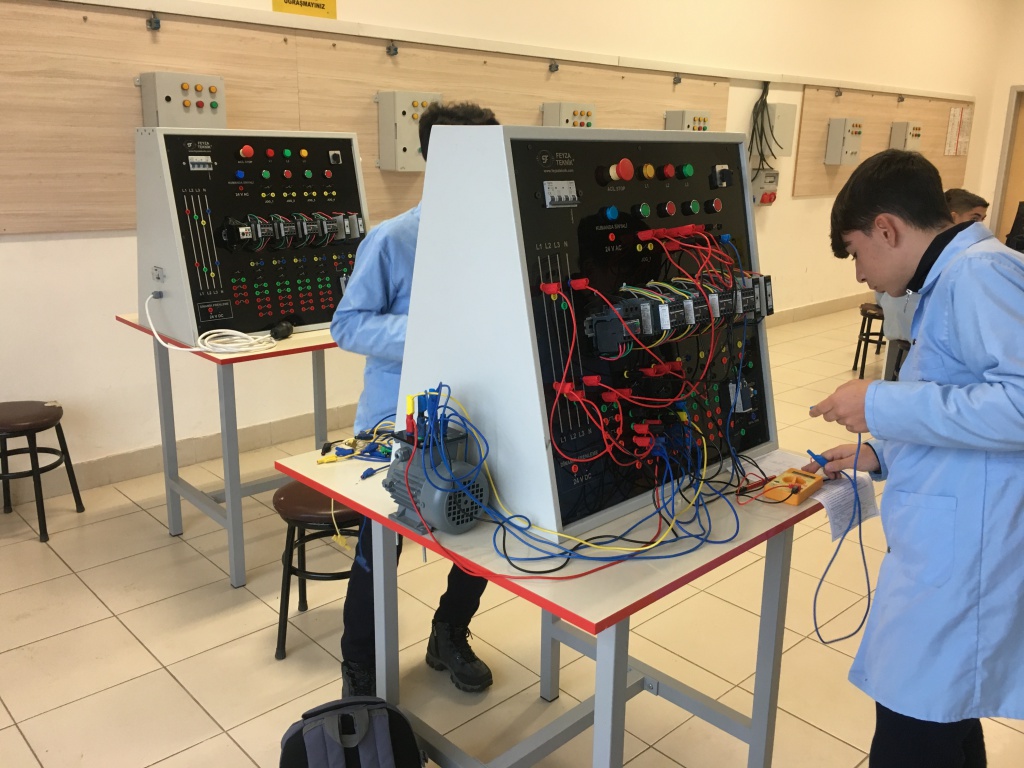 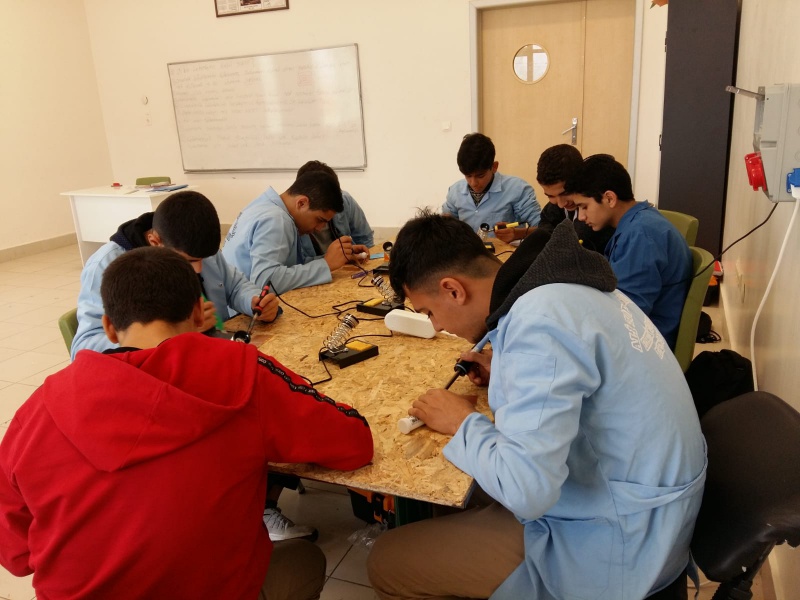 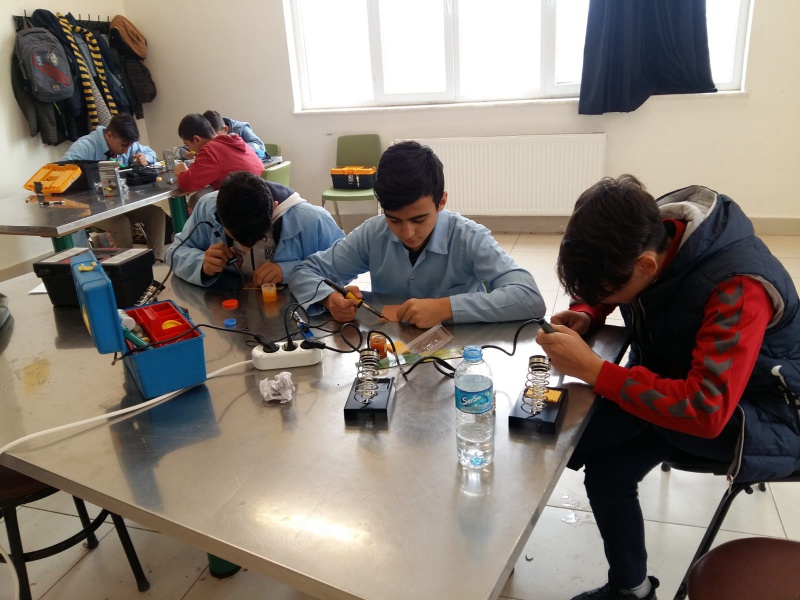 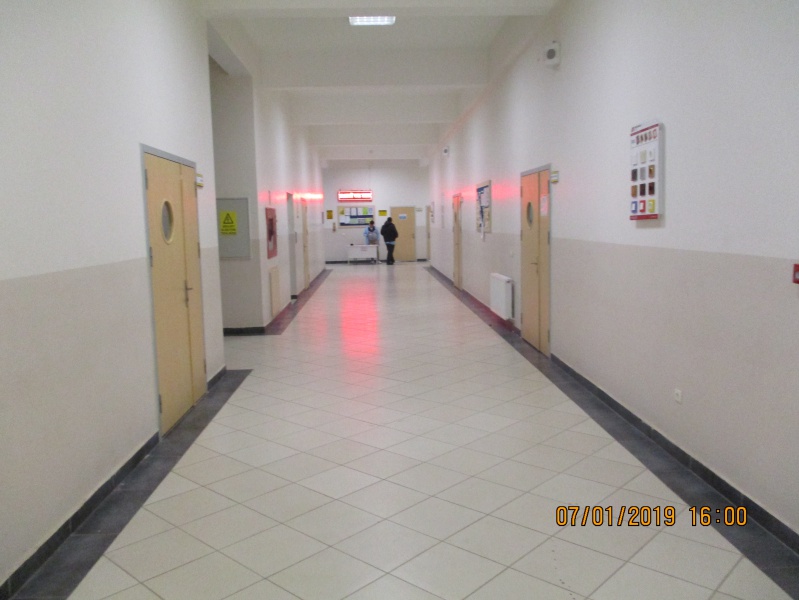 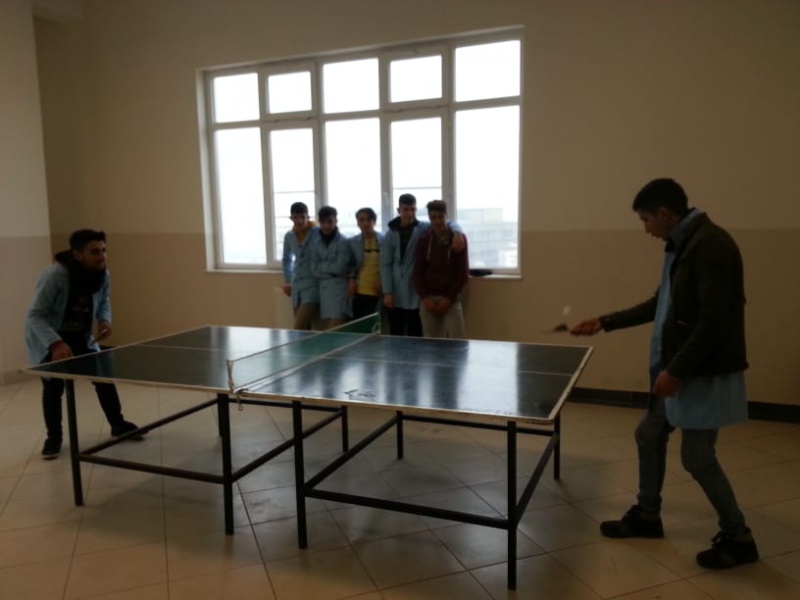 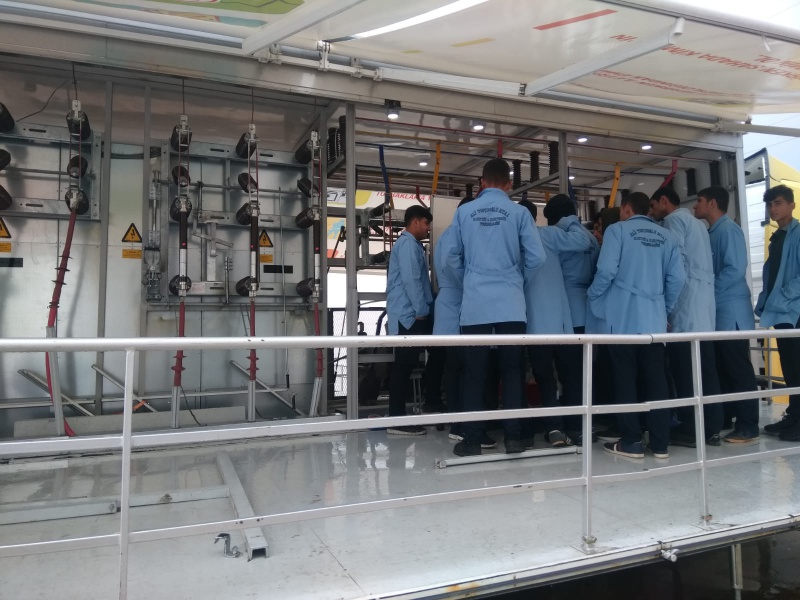 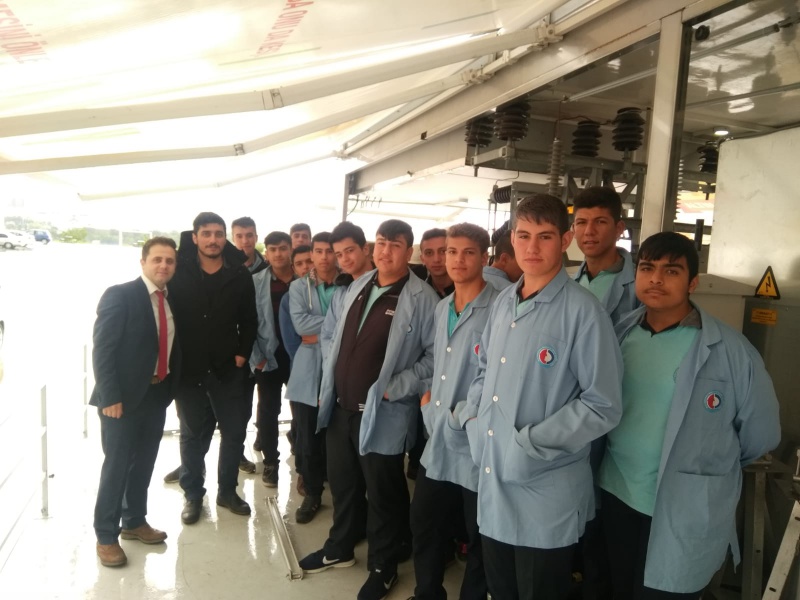 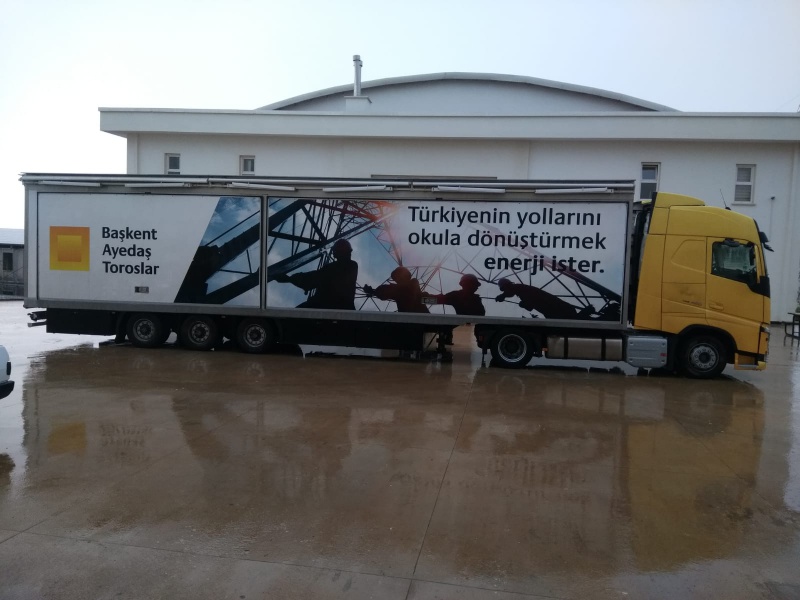 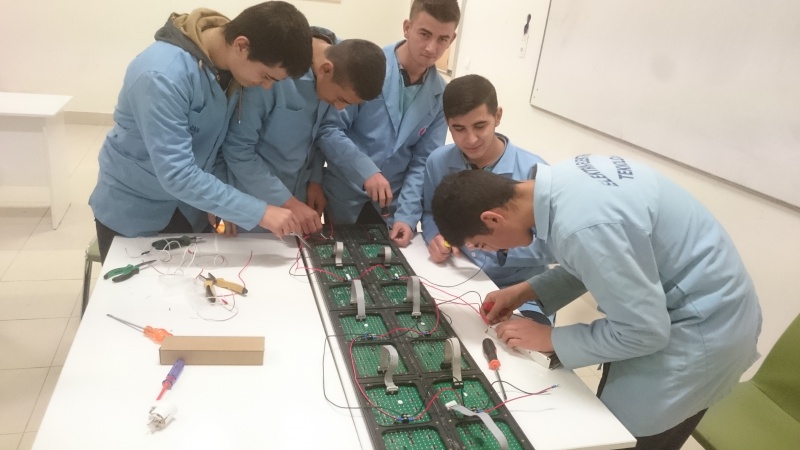 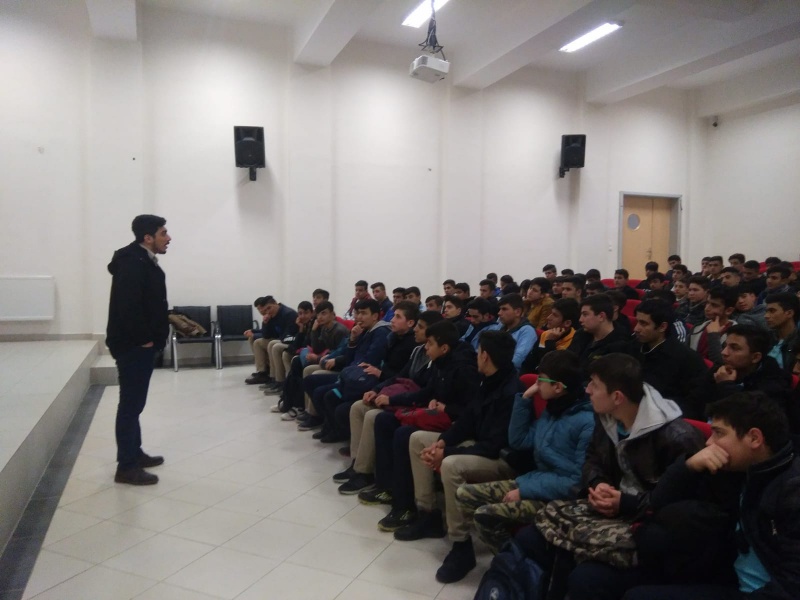 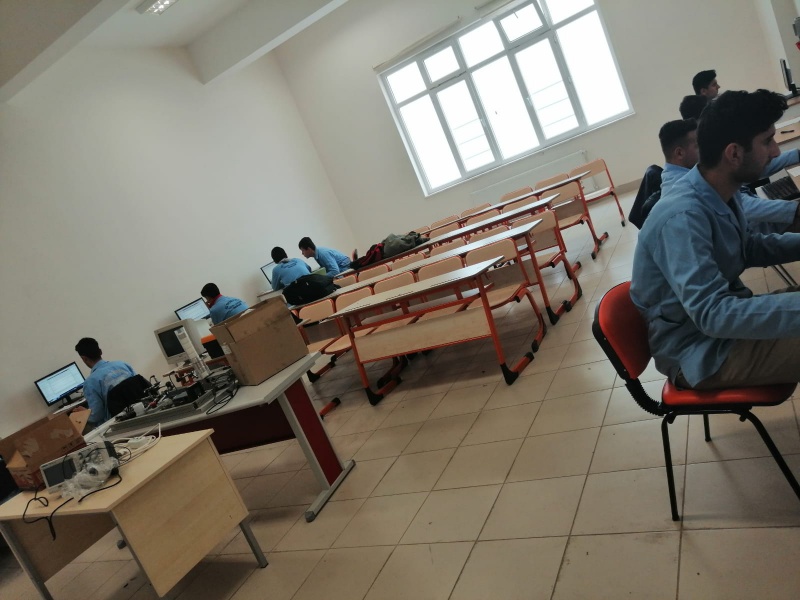 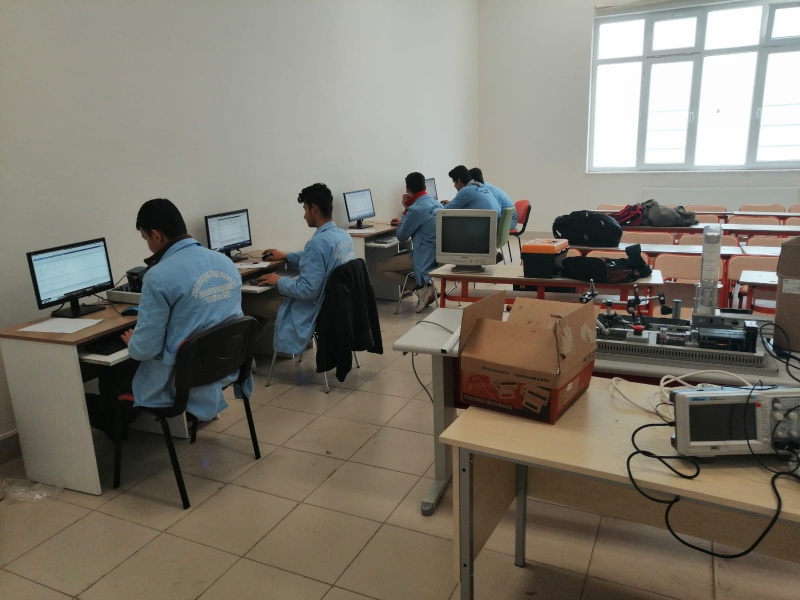 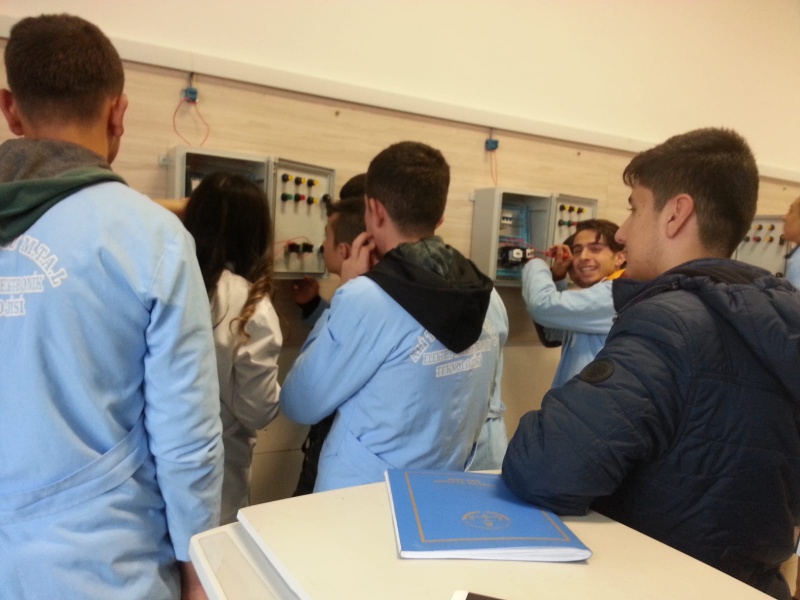 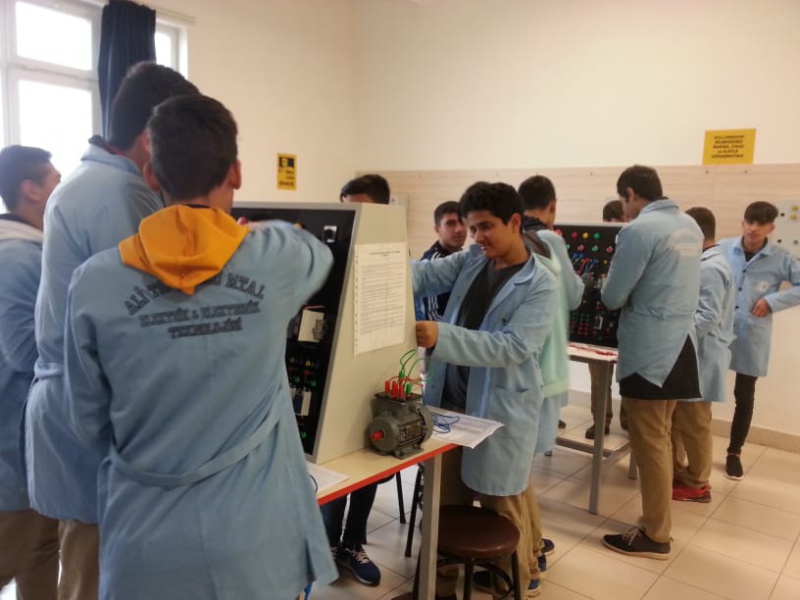 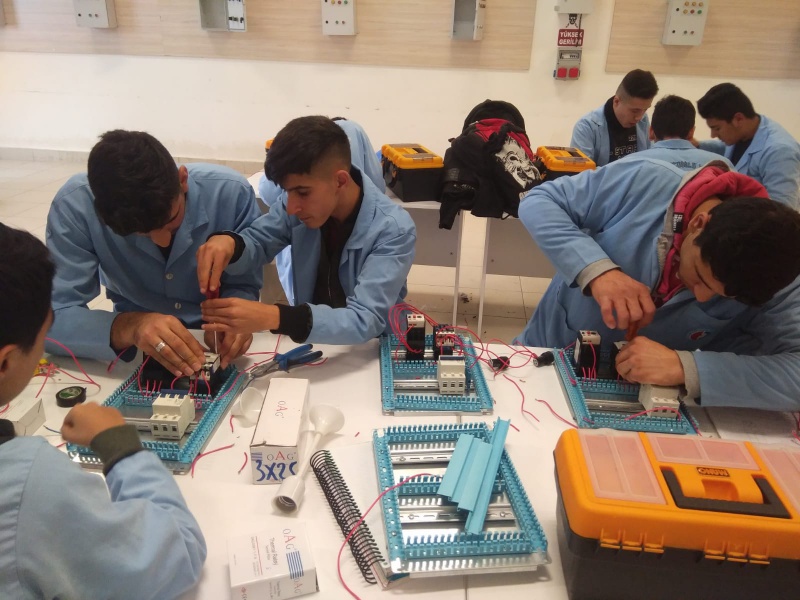 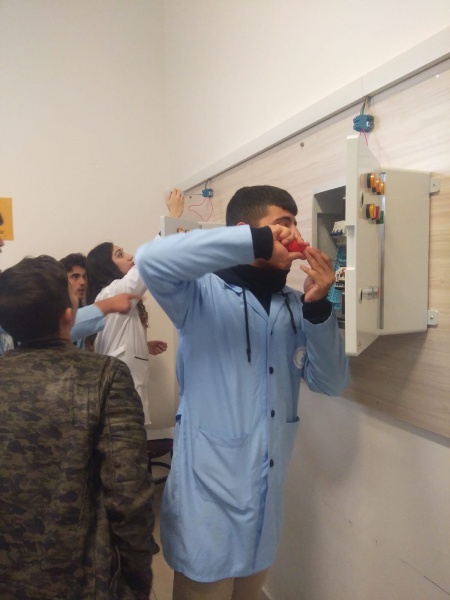 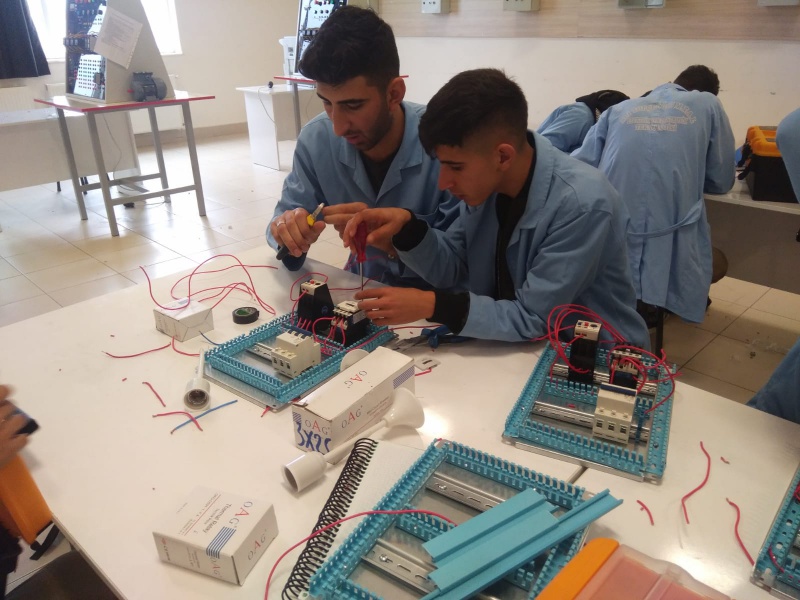 